Обработка 1. Сейчас в базе данных есть код позволяющий динамически собирать информацию о всех нужных событиях по клиенту (см скрин), этот происходит при нажатии кнопки «редактировать» в справочнике контрагентов.Нужно на основании этого кода написать обработку чтобы все эти данные были собраны в хранилище (регистр сведений ?) «АрхивДанныхКлиентов».При нажатии «редактировать» в справочнике контрагенты программа смотрит – если нет текущих документов по клиенту, то выводит данные из хранилища (регистр сведений ?),Если есть то срабатывает код который сейчас есть.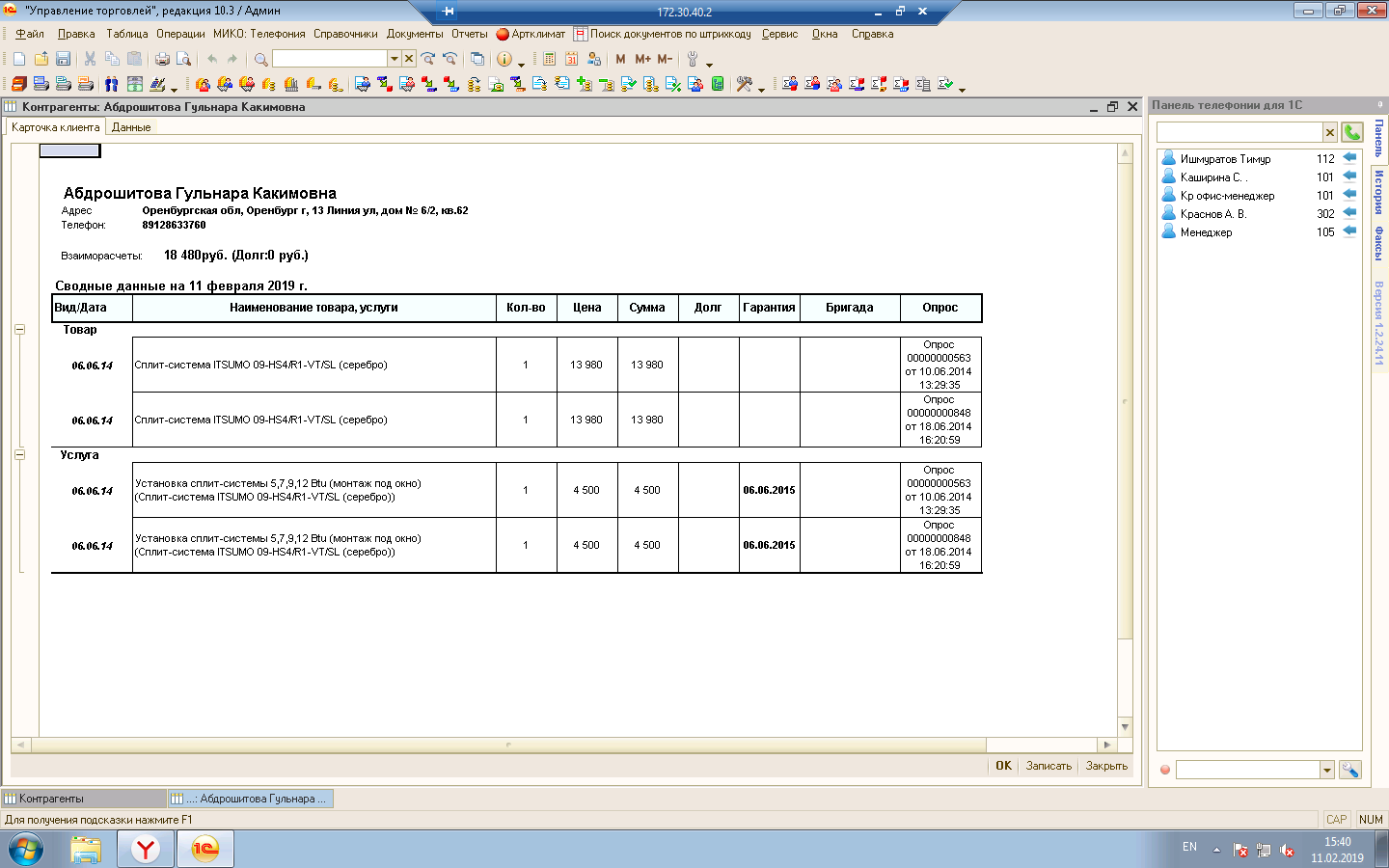 Обработка 2.Выбираем период, выбираем вид документы Кнопка «удалить» - физически удаляет выбранные документы за период.